Syllabus for Teaching Complementary Therapies Course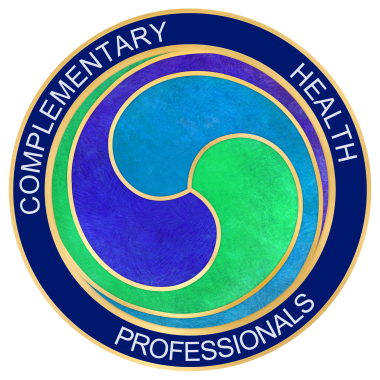 1.  Duration: online study with support and video consultations, plus 2 x 1-1 observations.2.  Title: CHP Teaching Certificate for Complementary Therapies3.  Pre-requisites: Practitioner for 2 years full time or 4 years part time. Level 3 diploma in subject. Already teaching as need to plan a scheme of work, lesson plans and be observed delivering two of the lessons.  If teaching one day workshops then two different workshops with lesson plans will be observed.4.  Suitable for anyone teaching complementary therapies to adults in the private sector. 5. Qualification to be completed within a one year period.6. Syllabus:Planning teaching and learning: syllabus, scheme of work, lesson plansMaintaining a safe and supportive learning environmentrisk assessmenthealth and safety considerationsinsurance requirementslegal requirementsCreating an inclusive teaching environmentteaching and learning approaches for complementary therapiesapproaches to teaching theoryapproaches to teaching practical skillsdeveloping your own resourcesengaging and motivating learnersmeeting individual learner needs (including 1-1tutorials, supporting learners with learning difficulties and barriers to learning, coaching and mentoring, developing independent learners)promoting equality and valuing diversityAssessment strategies in complementary therapy teachinginitial assessmentformative assessmentsummative assessmentconstructive feedbackpeer and self assessmentrecording progressmaking assessment decisions and quality assuranceReflective practice in teaching reviewing effectiveness of own deliveryidentifying areas for improvementReflective practice in learningsupporting learners to develop self-evaluation skillsreview individual responses to learningassist learners to identify future learning or development needs